Landespokal Auflage 2021 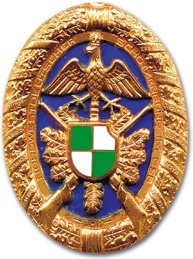 MeldungVerein:      	Verein-Nr.:      Bezirk:      Angaben des Meldenden:     ,      ,      ,      Name, Vorname, Tel.-Nr., Mail-Adresse__________________________________________________________________________________________________		_____________________________________________________________________________________________________________Datum					UnterschriftMeldeschluss: 22.08.2021Melde-Adresse: meldung@nwdsb.deVornameNamem/wGeb.-Dat.LG Aufl.LP Aufl.